Федеральное государственное бюджетное образовательное учреждение высшего образования«Красноярский государственный медицинский университет имени профессора В.Ф. Войно-Ясенецкого»Министерства здравоохранения Российской Федерации(ФГБОУ ВО КрасГМУ им. проф. В.Ф. Войно-Ясенецкого Минздрава России)УТВЕРЖДАЮ«25» сентября 2021г.Зав. кафедрой факультетской хирургии им. Проф. Ю.М.Лубенского д.м.н., профессор Здзитовецкий Д.Э.  	(ФИО, ПОДПИСЬ)ИНДИВИДУАЛЬНЫЙ ПЛАН РАБОТЫ ОРДИНАТОРАСпециальность	31.08.67 - ХирургияКафедра	Факультетской хирургии им.проф. Ю.М.Лубенского Фамилия	        ТоктосуновИмя	                БектурОтчество	         ЭркиновичФ.И.О. руководителя Зав. кафедрой д.м.н., профессор Здзитовецкий Д.ЭСрок обучения с «01» сентября 2021 г.по «31» августа 2023 г.2021 год1.	УЧЕБНЫЙ ПЛАН ОСНОВНОЙ ПРОФЕССИОНАЛЬНОЙ ПРОГРАММЫ высшего ОБРАЗОВАНИЯ - ПРОГРАММЫ ПОДГОТОВКИ КАДРОВ ВЫСШЕЙКВАЛИФИКАЦИИ В ОРДИНАТУРЕ ПО СПЕЦИАЛЬНОСТИ31.08.67 «Хирургия»Код	Наименование специальности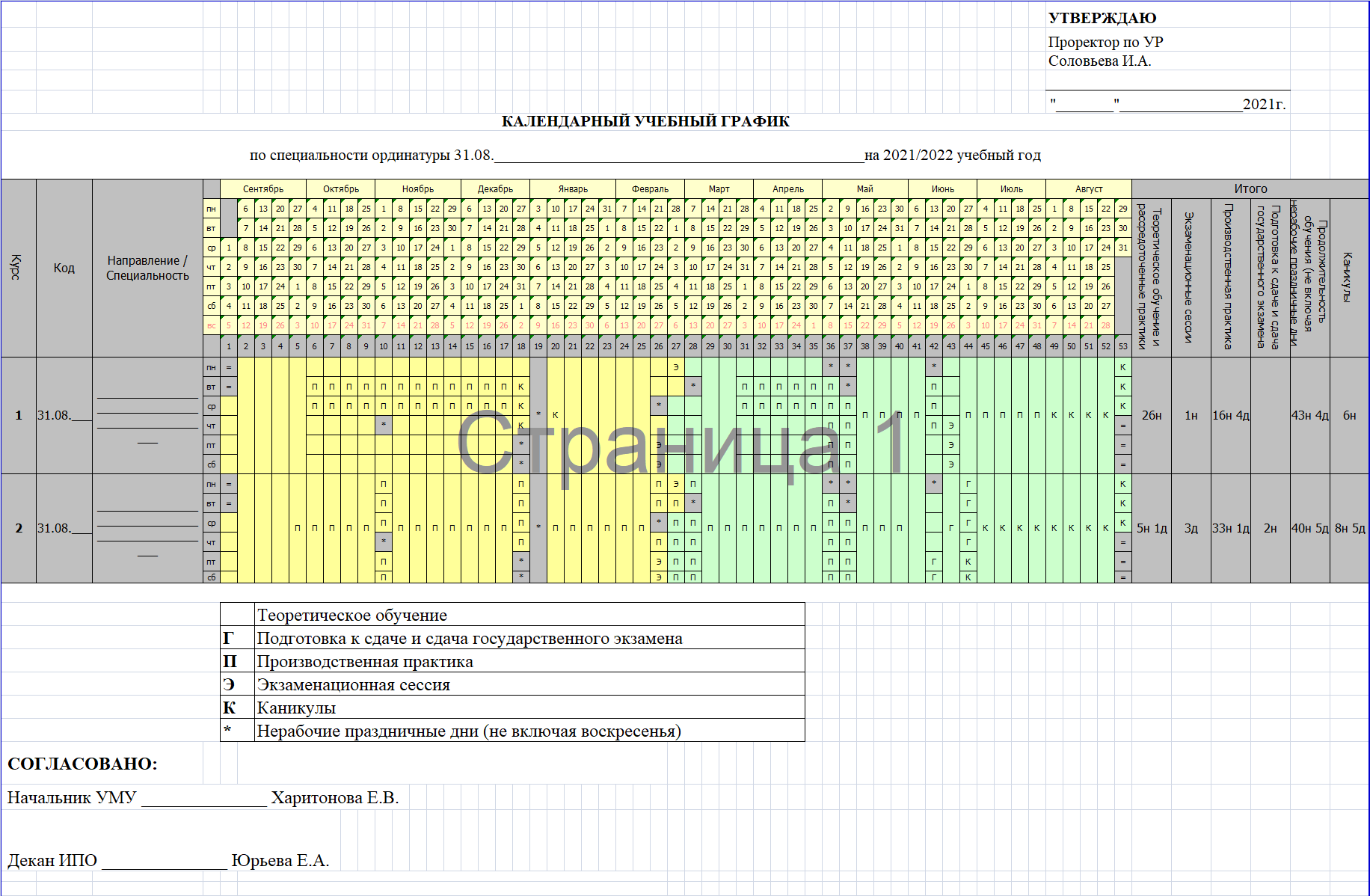 2.ВИДЫ ПРОФЕССИОНАЛЬНОЙ ДЕЯТЕЛЬНОСТИ,ПРОФЕССИОНАЛЬНЫЕ ЗАДАЧИ И ПЕРЕЧЕНЬ КОМПЕТЕНЦИЙ ПО СПЕЦИАЛЬНОСТИ	31.08.67 «ХИРУРГИЯ»Код	Наименование специальностиПрофилактическая деятельность.Предупреждение возникновения заболеваний среди населения путем проведения профилактических и противоэпидемических мероприятий.Проведение профилактических медицинских осмотров, диспансеризации, диспансерного наблюдения.Проведение сбора и медико-статистического анализа информации о показателях здоровья населения различных возрастно-половых групп, характеризующих состояние их здоровья.Диагностическая деятельность.Диагностика заболеваний и патологических состояний пациентов на основе владения пропедевтическими, лабораторными, инструментальными и иными методами исследования.Диагностика неотложных состояний.Диагностика беременности.Проведение медицинской экспертизы.Лечебная деятельность.Оказание специализированной медицинской помощи.Участие в оказании скорой медицинской помощи при состояниях, требующих срочного медицинского вмешательства.Оказание медицинской помощи при чрейзвычайных сиитуациях, в том числе участие в медицинской эвакуации.Реабилитационная деятельность.Проведение медицинской реабилитации и санаторно-курортного лечения.Психолого-педагогическая деятельность.Формирование у населения, пациентов и членов их семей мотивации, направленной на сохранение и укрепление своего здоровья и здоровья окружающих.Организационно-управленческая деятельность.Применение основных принципов организации оказания медицинской помощи в медицинских организациях и их структурных подразделениях.Организация проеведения медицинской экспертизы.Организация оценки качества оказания медицинской помощи пациентам.Ведение учетно-отчетной документации в медицинской организации и ее структурных подразделенияхСоздание в медицинских организациях и их структурных подразделениях благоприятных условий для пребывания пациентов и трудовой деятельности медицинского персонала с учетом требований техники безопасности и охраны труда.3. ПЛАНИРУЕМЫЕ РЕЗУЛЬТАТЫ ОБУЧЕНИЯ ПО СПЕЦИАЛЬНОСТИ31.08.67 «Хирургия»Код	Наименование специальностиЗнать:Организацию работы службы скорой и неотложной медицинской помощи, организацию работы амбулаторного звена специализированной медицинской помощи, организацию работы стационарного звена специализированной медицинской помощи; патологическую физиологию, гистологию и патогенез развития хирургических заболеваний; принципы консервативного и оперативного лечения хирургических заболеваний; принципы лечения осложнения заболеваний и хирургических вмешательств в ургентной хирургии;Конституцию российской федерации; законы и иные нормативные правовые акты российской федерации, действующие в сфере здравоохранения; общие вопросы организации хирургической помощи в российской федерации; правила охраны труда при работе с аппаратурой и хирургическим инструментарием; правила по охране труда и пожарной безопасности;Принципы организации и проведения диспансеризации населения; основы профилактики заболеваний и санитарно-просветительной работы.Принципы организации и проведения диспансеризации населения; основы профилактики заболеваний и санитарно-просветительной работы; территориальную программу государственных гарантий оказания гражданам бесплатной медицинской помощи;Правила санитарно-эпидемиологического режима;Методики сбора и медико-статистического анализа информации о показателях здоровья взрослого и предподросткового населения;Клиническую симптоматику основных хирургических заболеваний у взрослых и детей, их профилактику, диагностику общие, функциональные, инструментальные и другие специальные методы обследования хирургического больного; клиническую симптоматику пограничных заболеваний в хирургической клинике;Вопросы асептики и антисептики в хирургии; принципы, приемы и методы обезболивания в хирургии, вопросы интенсивной терапии и реанимации у взрослых и детей; основы фармакотерапии при хирургических заболеваниях, включая общее и местное применение антибиотиков, гормонотерапию; основы иммунобиологии, микробиологии; основы рентгенологии и радиологии; клиническую симптоматику основных хирургических заболеваний у взрослых и детей, их профилактику, диагностику и лечение; принципы подготовки больных (взрослых и детей) к операции и ведение послеоперационного периода; принципы диетотерапии у хирургических больных, при предоперационной подготовке и в послеоперационном периоде;Клиническую симптоматику основных хирургических заболеваний у взрослых и детей, вопросы асептики и антисептики в хирургии; принципы, приемы и методы обезболивания в хирургии, вопросы интенсивной терапии и реанимации у взрослых и детей; основы фармакотерапии при хирургических заболеваниях, включая общее и местное применение антибиотиков, гормонотерапию; основы иммунобиологии, принципы подготовки больных (взрослых и детей) к операции и ведение послеоперационного периода в условиях чрезвычайной ситуации, а так же медицинской эвакуации;Вопросы временной и стойкой нетрудоспособности, реабилитации хирургических больных; применение физиотерапии, лечебной физкультуры; показания и противопоказания к санаторно-курортному лечению;Формы и методы санитарно-просветительной работы;Экономические вопросы хирургической службы; основы трудового законодательства; правила внутреннего трудового распорядка; правила по охране труда и пожарной безопасности; принципы организации хирургической помощи в российской федерации;Вопросы организации и деятельности медицинской службы гражданской обороны и военно-полевой хирургии; правила санитарноэпидемиологического режима;Уметь:Абстрактно мыслить, анализировать и делать выводы;Организовывать в медицинских организациях и их структурных подразделениях благоприятные условия для пребывания пациентов и трудовой деятельности медицинского персонала с учетом требований техники безопасности и охраны труда;Умение работать с литературой, читать лекции, преподносить материал, заниматься просветительской работой.Применять знания по основам профилактики заболеваний и санитарнопросветительной работы; использовать территориальную программу государственных гарантий оказания гражданам бесплатной медицинской помощи;Диагностировать заболевания, оценить состояние больного и клиническую ситуацию в соответствии со стандартом медицинской помощи в очагах особо опасных инфекций, при ухудшении радиационной обстановки, стихийных бедствиях и иных чрезвычайных ситуациях;Собирать и анализировать информацию о показателях здоровья взрослых и подростков;Диагностировать заболевания, оценить состояние больного и клиническую ситуацию в соответствии со стандартом медицинской помощи;оказывать квалифицированную хирургическую медицинскую помощь; проведение консервативного, оперативного лечение основных хирургических нозологий; подготовки больных к операции и ведение послеоперационного периода;Оказывать квалифицированную медицинской помощи при чрезвычайных ситуациях, в том числе участие в медицинской эвакуации в соответствии со стандартами медицинской помощи;Применять природные лечебные факторы, лекарственную, немедикаментозную терапию и другие методы у пациентов, нуждающихся в медицинской реабилитации и санаторно- курортном лечении;Формировать у пациентов и членов их семей мотивации, направленной на сохранение и укрепление своего здоровья и здоровья окружающих;Организовать хирургическую помощь в учреждениях здравоохранения;Организовывать службу гражданской обороны при чрезвычайных ситуациях, в том числе медицинской эвакуации;Владеть:Навыками сбора и медико-статистического анализа информации о показателях здоровья населения различных возрастно-половых групп, характеризующих состояние их здоровья; навыками проведения медицинской экспертизы;Владеть методикой аппендэктомии.Навыками организации в медицинских организациях и их структурных подразделениях благоприятных условий для пребывания пациентов и трудовой деятельности медицинского персонала с учетом требований техники безопасности и охраны труда;Навыками работы с литературой, чтения лекций, ведения дискуссии, просветительской работыНавыками использования основ профилактики заболеваний и санитарно-просветительной работы;Методами лечения заболевания, состояния, клинической ситуации в соответствии со стандартом медицинской помощи в очагах особо опасных инфекций, при ухудшении радиационной обстановки, стихийных бедствиях и иных чрезвычайных ситуациях;Навыками сбора и медико-статистического анализа информации о показателях здоровья взрослого и предподросткового населения;Методами диагностики заболевания, состояния, клинической ситуации в соответствии со стандартом медицинской помощи;Навыками оказания хирургической медицинской помощь; навыками проведение консервативного, оперативного лечение основных хирургических нозологий; навыками подготовки больных к операции и ведение послеоперационного периода;Навыками оказанию медицинской помощи в условиях чрезвычайных ситуациях, в том числе участие в медицинской эвакуации;Навыками немедикаментозной терапии, физиотерапии, бальнеотерапия у пациентов, нуждающихся в медицинской реабилитации и санаторнокурортном лечении;Навыками санитарно-просветительной работы;Навыками организации хирургической помощи в учреждениях здравоохранения;Навыками организации службы гражданской обороны при чрезвычайных ситуациях, в том числе медицинской эвакуации;4. ПЕРЕЧЕНЬ СТАНДАРТОВ И ПРАКТИЧЕСКИХ УМЕНИЙ И НАВЫКОВ ПО СПЕЦИАЛЬНОСТИ.–профессионально ориентируется по данному вопросу.–может использовать приобретенные навыки под руководством специалиста. III –может самостоятельно применять приобретенные навыки.Подпись заведующего кафедрой 	подпись (Ф.И.О.)ПРИМЕРЗАПОЛНЕНИЯ ГРАФИКА ПРОХОЖДЕНИЯ ОРДИНАТУРЫОрдинатор	 	(ФИО) Руководитель ординатуры	  	 (ФИО)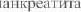 Тематический план практических занятий 1 курс.№Практические навыки согласноКол-воСтандартФ.И.О. ип/побразовательному стандарту специальностиВсегоВ т.ч. самостоятельновыполненияподпись руководителя1Аппендэктомия452532Грыжесечение401533Холецистэктомия301034Флебэктомия251035Секторальная резекция молочной железы10336Геморроидэктомия15537Первичная и вторичная обработка ран351538Удаление доброкачественныхобразований поверхностной локализации401539Вскрытие, санация и дренирование гнойных процессов (абсцессов,флегмон, панарициев, маститов и др.)4525310Кожная пластика расщепленным лоскутом105311Ушивание прободной язвы104312Дренирующие желудок операции(ГЭА, пилоропластика)51313Ваготомия (стволовая, спв)52314Лааротомия2010315Резекция тонкой кишки200216Резекция толстой кишки150217Операции по поводу кишечной непоходимости205318Операции при травмах брюшнойполости и грудной клетки203319Операции при перитоните254320Операции на легких (ушивание раны легкого, дренирование плевральной полости)152121Плевральная пункция2520322Торакоцентез155323Торакотомия153324Операции на артериях102325Различного рода блокады (припереломах, вывихах, артритах, семенного канатика и др.)209326Надлобковая пункция мочевого пузыря52327Торакальная эпицистостомия2010328Операция при фимозе и парафимозе51329Транспортная иммобилизация3018330Гипсовые повязки2525331Лапароцентез2525332Пункционные и другие виды биопсий2520333Внутриартериальные вливания2015334Репозиция переломов2015335Вправление вывихов20153№Практические навыки согласноКол-воКол-воСтандартФ.И.О. ип/п	образовательному стандартуспециальностип/п	образовательному стандартуспециальностиВсегоВ т.ч. самостоятельновыполненияподписьруководителя36Пальцевое исследование прямой кишки8080337Ректороманоскопия1515338Хромоцистоскопия1510239Переливание крови, ее препаратов и кровезаменителей2020340Интубация трахеи51241Трахеостомия1510242Дренирование брюшной полости3030343Закрытый массаж сердца55344Эндоскопические исследования2020345Освоение эндоскопических швов2020346Диагностическая лапароскопия3025347Диагностическая торакоскпия3025348Лапароскопическая холецистэктомия256349Сердечно-легочная реанимация553№Название разделаМесто работыПродолжительностьПродолжительностьКол- вочасовФорма контроляНачалоОкончание661234561 курс1 курс1 курс1 курс1 курс1 курс1 курсДисциплины. Базовая частьДисциплины. Базовая частьДисциплины. Базовая частьДисциплины. Базовая частьДисциплины. Базовая частьДисциплины. Базовая частьДисциплины. Базовая часть1Хирургия (Дисциплина специальности)Кафедрафакультетской хирургии им.проф.01.09.2130.03.2118.06.2128.12.2004.05.2126.06.21684ЭкзаменЮ.М. Лубенского2«ОЗиЗ»КафедраВ соответствии сВ соответствии с72Зачетуправления ирасписаниемрасписаниемэкономики вздравоохраненииИПО3«Педагогика»Кафедра педагогики и психологии с курсом ПОВ соответствии с расписаниемВ соответствии с расписанием72Зачет4«ПатологияКафедра патологической физиологии им.проф. В В. ИвановаВ соответствии с расписаниемВ соответствии с расписанием36Зачет5Гигиена и эпидемиология ЧСКафедра гигиеныВ соответствии с расписаниемВ соответствии с расписанием36Зачет6Микробиология/Кафедра микробиологии им. доц.Б.М.ЗельмановичаВ соответствии с расписаниемВ соответствии с расписанием36Зачет7«Клиническая фармакология»Кафедрафармакологии иВ соответствии с расписаниемВ соответствии с расписанием36Зачетфармацевтическогоконсультирования скурсом ПОДисциплины вариативной частиДисциплины вариативной частиДисциплины вариативной частиДисциплины вариативной частиДисциплины вариативной частиДисциплины вариативной частиДисциплины вариативной части8«Анестезиология и реаниматология»Кафедра анестезиологии и реаниматологии ИПОВ соответствии с расписаниемВ соответствии с расписанием36Зачет9«ОрганизацияКафедраВ соответствии сВ соответствии с36Зачетлекарственногоуправления ирасписаниемрасписаниемобеспеченияэкономикинаселения РФ»фармации с курсом ПО10«Онкология»Кафедра онкологии и лучевой терапиис курсом ПОВ соответствии с расписаниемВ соответствии с расписанием36Зачет11УрологияКафедра урологии, андрологии и сексологии ИПОВ соответствии с расписаниемВ соответствии с расписанием36Зачет12«Трансфузиология»Кафедра мобилизационной подготовки здравоохранения, медицины катастроф и скорой помощи с курсомПОВ соответствии с расписаниемВ соответствии с расписанием36Зачет13Дисциплина по выбору: Травматология и ортопедияКафедра травматологии, ортопедии инейрохирургии с курсом ПОПо расписаниюПо расписанию108ЗачетПроизводственная (клиническая) практикаПроизводственная (клиническая) практикаПроизводственная (клиническая) практикаПроизводственная (клиническая) практикаПроизводственная (клиническая) практикаПроизводственная (клиническая) практикаПроизводственная (клиническая) практика1406.10.2020 - 02.11.2020 (для всехспециальностей)06.10.2020 - 02.11.2020 (для всехспециальностей)06.10.2020 - 02.11.2020 (для всехспециальностей)72Диф. зачетПо расписаниюПо расписаниюПо расписанию36Диф. зачет15Обучающий симуляционный курс»Кафедрафакультетскойхирургии им.проф. Ю.М. Лубенского06.10.2002.11.2072Диф. зачет16Абдоминальная хирургияБСМПХирургическое отделение №203.11.2028.12.20144Диф. зачет17Гнойная хирургияБСМПОтделение гнойной хирургии30.03.2115.05.21180Диф. зачет18Абдоминальная хирургияБСМПХирургическое отделение №117.05.2117.06.21216Диф. зачет19ПоликлиникаПо распределению28.06.2131.07.21252Диф. зачет2 курс2 курс2 курс2 курс2 курс2 курс2 курсДисциплины. Базовая часть.Дисциплины. Базовая часть.Дисциплины. Базовая часть.Дисциплины. Базовая часть.Дисциплины. Базовая часть.Дисциплины. Базовая часть.Дисциплины. Базовая часть.20Хирургия (Дисциплина специальности)Кафедрафакультетской хирургии им.проф.Ю.М. Лубенского01.09.2107.06.2226.09.2116.06.22252ЭкзаменПроизводственная (клиническая) практикаПроизводственная (клиническая) практикаПроизводственная (клиническая) практикаПроизводственная (клиническая) практикаПроизводственная (клиническая) практикаПроизводственная (клиническая) практикаПроизводственная (клиническая) практика21Гнойная хирургияКМК БСМПОтделение гнойной хирургии27.09.2130.11.21531Диф. Зачет22ПоликлиникаПо распределению01.12.2118.12.21144Диф. Зачет23Урологическое отделениеКМК БСМПОтделение урологии19.12.2131.12.2199Диф. Зачет24Гнойная хирургияКМК БСМПОтделение гнойнойхирургии09.01.2222.02.22351Диф. Зачет25АбдоминальнаяхирургияКМК БСМПХирургическое27.02.2222.05.22567Диф. Зачетотделение №126Торакальная хирургияКМКБ №20Отделение колопроктологии24.05.2205.06.22108Диф. ЗачетФакультативы (учебный год 2020/2021)Факультативы (учебный год 2020/2021)Факультативы (учебный год 2020/2021)Факультативы (учебный год 2020/2021)Факультативы (учебный год 2020/2021)Факультативы (учебный год 2020/2021)Факультативы (учебный год 2020/2021)27Топографическая анатомия и оперативная хирургияКафедра оперативной хирургии итопографической анатомиипо расписаниюпо расписанию36Зачет28Клиническая анатомия (кадаверный курс)Кафедра оперативной хирургии итопографической анатомиипо расписаниюпо расписанию108ЗачетФакультативы (учебный год 2021/2022)Факультативы (учебный год 2021/2022)Факультативы (учебный год 2021/2022)Факультативы (учебный год 2021/2022)Факультативы (учебный год 2021/2022)Факультативы (учебный год 2021/2022)Факультативы (учебный год 2021/2022)29Финансовая культура и грамотностьКафедра управления и экономики здравоохранении ИПОпо расписаниюпо расписанию36Зачет30Современные технологииуправления в здравоохраненииКафедра управления и экономики здравоохранении ИПОпо расписаниюпо расписанию36ЗачетГосударственная итоговая аттестацияГосударственная итоговая аттестацияГосударственная итоговая аттестацияГосударственная итоговая аттестацияГосударственная итоговая аттестацияГосударственная итоговая аттестацияГосударственная итоговая аттестация31Подготовка к сдаче и сдача государственного экзаменаБазовая кафедра специальности17.06.2230.06.22108экзаменЛекцииИндекс темы,”элемента:подолеТемаКоличество часовCU.O.Ol.l.l.lХИРУРГИЯЯзвенная болезнь желудка и двенадцатиперстной кишки, осложненная кровотечением2ОРГАНОВ ПИЩЕВАРЕНИЯЧасы: 2,001. Клиническая картина 2. Алгоргггм диагностики язвенного кровотечения З, Дифференциальная диаг•носптка кровлечений из верхних отделов ЖКТ 4. Лечение желудочно-кишечных кровотечений: ) Консервативные методы лечения язвенной болезни желудка и ЛПК, осложненный кровотечением 2) Эндоскопические методы остановки кроволнений 13 желудка н ДПК З) Показания к опфагдии 4) Методы хирургического лечения ЖККПКЛ. гж-2, пк-4, пк-5, та, пк-8. пк-9,2ОД.О.01.1.|.2хирургия ОРГАНОВПИЩЕВАРЕНИЯЧасы: 2.00Перфпрапия и пенетрапия как осложнение язвенной болезни желудка и двенадпятиперстнои кишки1 . В1пЬ1 перфораций желудка и ДГГК' 2. Клиника, диагностика перфораций желудка и ДПК З. Клиническая карптна пенсгрщии швы желудка 4. Методы диагностики пенсгрирутощей язвы жалудкаПК-1. пк-4, гж-5, гж-б,2зодо_ш 1 ХИРУРГИЯ ОРГАНОВ ГШЩЕВАРЕНИЯЧасы: 2.00Острый аппендицит. Осложнения острого аппендицита1. Клиническая картина 2. Диагностика З. Показания к операции 4. Особенности хирургического лечения при осложненных форми острого аппендипита 5. Методы хирургического лечения[к-4. пк-5, гж-б.24ОД.О.О1.1.1.4ХИРУРГИЯОстрая кишечная непроходимоеењ (спаечная, обтурационная, инвагинация)2ОРГАНОВ ПИЩЕВАРЕНИЯЧасы: 2.001. Классификация 2. Клиническая картина З. Диагностика4. Показания операции 5_ Ме10ды хирургического лечения пкл. пк-4. пк-5, пк-8.5ОД.О.О1.1.1.5ХИРУРГИЯЯзвы тонкой кишки (неспецифические, спеш•фические), дивертикулы и болезнь Крона тонкой кишки2ОРГАНОВПИЩЕВАРЕНИЯЧасы: 2.001 . Классификация 2. Клиническая картина З. Диагностика, дифференциальная диагностика язв тонкой кишки, болезни Крона4. Показания к операции 5. Методы хирургического леченияПКЛ. пк-2. та, гж-5, [Ж-б.1.6ХИРУРГИЯ ОРГАНОВ ПИЩЕВАРЕНИЯЧасы: 2.00Кишечные свищи: тонкокишечные, толстокишечные1 . Классификация 2. Клиническая картина З. Диагностика, дифференциальная диагностика 4. Поквания к операмии 5. Лечение кишечных свипгей 6. Показания и противопоказания к выполнению реконструктивно-восстановьтте_льных операции по поводу кишечных свищей 4. Хирургические аспекты выполнения реконструктивновосстановгпельных операции по поводу кишечных свищеи пкд, пк-5, пк-б. пк-8, пк-9.27ОД.О.О1.1.1.7 ХИРУРГИЯ ОРГАНОВ ПИЩЕВАРЕНИЯЧасы: 2.00Острый холециегнт. Осложнения острого холециститаКлассификация 2. Клиническая картина 3. Диатоника, дифференциальная диагностика 4. Показания к операции 5. Виды и методы хемецистжт•омии 2 , Клиническая картина осложнений острого холецистгтга З . Диагностика, дифференциальная диагностика осложнений острого холецистита 4. Принпгтпы медикаментозного лечения 5. Показании к операции, методы хирургического лечения осложнений острого холецис-птга2ПКл. пк-4. пк-5, гж-б, пк-ы пк-9,80XO.Ol.l.l.8 ХИРУРГИЯ ОРГАНОВ ПИЩЕВАРЕНИЯЧасы: 2.00Механическая желтуха.Этиопатогснез 2. Клиническая картина З. Лабораторные инструментальные методы диагноспжи 4. Принципы медикаментозного лечения 5. Вщщьг и методы хирургического лечения пк-2. пк-4. пк-5, пк-б29ОДО.О1.1.1.9 ХИРУРГИЯ ОРГАНОВ ПИЩЕВАРЕНИЯЧасы: 3.00Паразитарные н непаразитарные поражения печени.1. Классификация. эпидемиология, патоморфология альвеококкоза и эхинококкоза печени. 2, Клиническая картина альвсококкоза и л инококкоза печени. З. Лаб	ные и инел ментальные методы2диагностики 4. Показания и противопоказания к операции 5. Виды и методы хирургического лечения Бактериальные абсцессы печени: Этиология и патогенез; Клиническая картина; алгоритм диагностики, методы хирургического лечения пкл. ПЕ-2. пк-4. пк-5, пк-б, пк-8, пк-9,10ОДО.О1.1.1.1Охирургия ОРГАНОВПИЩЕВАРЕНИЯЧасы: 1,00Травма селезенки, спленэктомпя1. Классификация травмы селезенки 2. Диагностика, дифференгтиальная диагностика 3. Клиническая картина травмы селезенки 4, Операции при травме селезенкиПК'4, пк-5, пкл.211од.о.01.1.1.11хирургия ОРГАНОВ ПИЩЕВАРЕНИЯЧасы: 2.00Ослрый панкреатит.1. Классификация 2. Диагностика острого панкреапгга З. Эгиопатогенез ослрог•о	4, Клиника острого панкреатита Осложнения острого панкреатита (абсцессы, флегмоны, кисты): 1. Диагностика, дифференциальная диагностика 2. Клиническая картина 3. Показания и противопоказания к операции 4. Методы хирургического лечения гнойных осложнений острого панкреатита пкл. пк-4, гж-5, гж-б, пк-8, пк-9.212одо_ш 1 ХИРУРГИЯ ОРГАНОВ ГШЩЕВАРЕНИЯЧасы: 2.00Грыжи передней брюшной стенки1. Классификация грыж живота. 2. Этиология грыж З. Патогенез трыж, Вешра.льшые послеоперационные, рецидивные грыжи: 1. Классификапгтя вентртткных грыж живота. 2. Показания и противопоказания к операции 3. Современные мегодики хирургического лечения. 4. Виды осложнений хирургического лечения грыж живота (мес•тые, системные). Ущемленные грыжи живота: 1. Механизмы и видЫ ущемлений грыж 2, Клиническая картина З. Метолы хирургического лечения 4. Осложнения пкл. гж-2. ша, пк-з, пк-б, гж-8, пк-9,213CU.O.Ol.l.l.13 ХИРУРГИЯ ОРГАНОВ ПИЩЕВАРЕНИЯЧасы: 2.00Травмы животаКлассификация травмы живога. 2, Диагностический алгоргггм3. Первая помощь и хирургическая тактика 4. Веденис больных в послеоперационном периоде 5. Эндовидеохирургич&'кие методы диагностики пк-4, пк-5, гж-ь,2141.[4хирургия ОРГАНОВПИЩЕВАРЕНИЯЧасы: 1,00Острый парапрокпп•1 . Классификация 2. Этиология и патогенез З. Диагностика, дифференциальная диагностика 4. Показания и преугивопоктзания к операции 5. Методы хирургического лечения пкл. гтк.4. пк.5. пк- б, пК-9.150XO.Ol.l.l.15 ХИРУРГИЯ ОРГАНОВ ГШЩЕВАРЕНИЯЧасы: 2.00Неспецифический язвенный колит. Болезнь Крона.1. Классификация 2_ Этология и патогенез 3. Диаплостика, дифференциальная диагностика 4. Клиническая картмиа 5. Показания и противопоказания к операции 6. Методы консервативной терапии и хирургического енияПК-1_ пк-2, ша, пк-5, пкл пк--8 пк-о_216одо.01.1.1.16хирургия ОРГАНОВ ПИЩЕВАРЕНИЯЧасы: 1.00Коло СП)МЫ, И.леостомы.1. Виды стом 2, Показания н противопоказания к наложению стомы З. Методы наложения стом 4. Реабилтгапия колпстомических больных.[lk-s, ПК-9,17ОД.О.О[Л.2.17ЗАБОЛЕВАНИЯ И ПОВРЕЖДЕНИЯ СЕРДЕЧНОСОСУДИ СТОЙ СИСТЕМЫЧасы: 2,00Венозные тромбозы. Посттромбофлебитическая болезнь1. Классификация 2. Этнология и патогенез З. Диагностика, дифферентшальная диагностика 4. Клиническая картина 5. Показ;1НИЯ н противопоказания к операцнн 6. Мемоды консервативного и хирургического лечения пк-2. та, гж-5, [ж-6, ггк-8. [ж-9,2[8ЗАБОЛЕВАНИЯ И ПОВРЕЖДЕНИЯ СЕРДЕЧНОСОСУДИ СТОЙ СИСТЕМЫЧасы: 2.00Окклюзирунпцие заболевания периферических артерий1 . Классификация 2. Этиология и патогенез З. Диагностика и клиническая кармина 4. Хроническая артериальтя недостаточность 5. Виды мрургкческих вмешательств и результаты лечения окк_лкум1011П1.х заболеваний п и ических а2[жд. гж-5. гж-б, гж-8, гж-9.19ОхотЗАБОЛЕВАНИЯ И ПОВРЕЖДЕНИЯ СЕРДЕЧНОСОСУДИ СТОЙ СИСТЕМЫЧасы: 1.00Заболевания мезентериалкных артерий1 . Классификация 2. Этиология и патогенез З. Диагностика и клиническая картина 4. Виды хирургичехки.х вмешательств и результаты лечения и хирургического лечения патологии мезерггфиальных артерии пкз, пк-5, пкл.20ОД.О.ОIЛ.2.2ОЗАБОЛЕВАНИЯ И ПОВРЕЖДЕНИЯ СЕРДЕЧНОСОСУДИстой сисл№мы Часы:1.00Травма сосудов.1. Классификация повреждений сосудов. 2 Клиника, диагностика, лечение повреждений сосудов. З. Осложнения повреждений сосудов.пк„4, пк-5, пкл21ОД.О.ШЛ.З.21 БОЛЕЗНИэндокриннойСИСТЕМЫЧасы: 2.00Заболевания щитовидной железы[. Зоб. 2. Классификтция З. Диагностика 4. Клиника 5. Консервативные методы лечения 6. Хирургические методы леченияПКл. гж-2. ша, гж-5* пк-б, [Ik-s. пк-9,222БОЛЕЗНИэндокринной систкмыЧасы: 1.00Рак щитовидной железы.1. Классификация 2. Клиника З. Диагностика 4. Хирургические методы лечения. 5. Комбинированное лечение. 6. Реабилитция.пкл. пк-2, пка, пк-5, пклВсего часовВсего часов39з мятиИндекс темы}элемсжга/подхлеме1-ггаТемаКоличес часовод-0.01.1.1.1хирургияЯзвенная болезнь желудка и ДПК10ОРГАНОВПИЩЕВАРЕНИЯЧасы: [0.00гж-], гж-2, ша, пк-5, пкл, гж-8. гж-9,2хирургия ОРГАНОВПИЩЕВАРЕНИЯ Часы: 12.00Полипы доброкачественные опухоли желудка: клиника, диагностика, методы хирургического лечениягж-2. гж-4, пк-5, пк-б, пк-9,12зхирургия ОРГАНОВПИЩЕВАРЕНИЯЧасы: 20.00Оегрый аппендицитша, к-5, пк-б,204ОД.О.О1.т.4 ХИРУРГИЯ ОРГАНОВПИЩЕВАРЕНИЯ Часы: 18.00Осложнения острого аппендицитпк--4. пк-5. пк-б. пк-8,185од.о.01.1.1.5ХИРУРГИЯОстрая кишечная непроходимость (спаечная, обтурашшнная, инвагинашж)24ОРГАНОВПИЩЕВАРЕНИЯ Часы: 24.00гж-1. пк-4, пк-5, гж-б, гж-8,ХИРУРГИЯЯзвы топкой кишки (неспецифические, специфические) Дивертикулы ломкой кишки Болезнь Крона тонкой кишки12ОРГАНОВПИЩЕВАРЕНИЯЧасы: 12.00пкл, пк-2, та, пк-5, пкл.7од.о.т.1.1.7 хирургия ОРГАНОВ ПИЩЕВАРЕНИЯчасы: 12.00Кишечные свищи: тонкокишечные, толстокишечныегж-4, пк-з, пк-б, пк-8, пк-9,128од_о.ш.1.1.8 ХИРУРГИЯ ОРГАНОВ ПИЩЕВАРЕНИЯ Часы: 16.00Лечение кишечных евишеиРеконструктивно-восстановгпельные операции по поводу кишечных свитпей Эгперальнпе пъгтште больных с кишечными свищами. Ведение больных в пред- и послеоперационном периодах169ОД.О.О[.Т.9 ХИРУРГИЯ ОРГАНОВ ПИЩЕВАРЕНИЯчасы: 20.00Желчнокаменная болезньОстрый холецистит Осложнения желчнокаменной боле—зни Холангит Холедохо.лгггиаз пкл, пк-4 пк-5, пк-б, пкл. пк-9,2010од-0.01.1.1.10хирургияБактериальные абспессы печенн6ОРГАНОВПИЩЕВАРЕНИЯЧасы: 6.00гж-4. гж-5, пк-б.11хирургия ОРГАНОВПИЩЕВАРЕНИЯ Часы: 20.00Стриктуры п повреждении внепеченочных желчных протоков.Наружные и внутренние желчные свищи. Острая печеночная недостаточность Реконструктивные операции на желчевыводящих путяхпк-4, пк-5, пкл, пк-82012од.о.01.1.1,12хирургия ОРГАНОВ ПИЩЕВАРЕНИЯ Часы: 30.()0Острый панкреатитпкл, пк-4.	пк-б, пк-9,3013ОД.О.Ш.Т.[ЗХронический панкреатит.16ХИРУРГИЯОРГАНОВЭгиопапзгенез, диагностика, методы хирургического лечения.ПИЩЕВАРЕНИЯЧасы: 16.00пк-1. пк-4. пк-5, пк-б, пк-8. пк-9,14ОД.О.О1.1.1.14 ХИРУРГИЯОРГАНОВГрыжи передней брюшной стенкиВ альныепоелех»пе ациогшые, •щцивпые ыжи. Со •мегшые методики30ПИЩЕВАРЕНИЯ Часы: ЗО.ООхирургического лечения. Реабилитагшя в послеоперапионном периоде. Осложнения хирургического лечения грыж (местные, системные). Осложненные грыжи, хирургические методы лечения Ущемленные грыжи живот пкл, пк-4. пк-5. пк-б, пк-8, гж- 9,15ОД.О.Ш.].1Л5 ХИРУРГИЯ ОРГАНОВ ПИЩЕВАРЕНИЯЧасы:Закрытая и открытая травма живопПКА. ПК-5, ПКЛ.3016ОД.О.Ш.1.1Л6 ХИРУРГИЯ ОРГАНОВ ПИЩЕВАРЕНИЯчасы: 42,00Острые и хронические заболевания толстой кишкиГЖ-1. гж-4, пк-5, гк-б, пк-9.42ЗАБОЛЕВАНИЯ И ПОВРЕЖДЕНИЯ СЕРДЕЧНОСОСУдистой СИСТЕМЫ часы: 16.00заболевания периферических вепша, гж-5, пк-б, гк-8, пк-9,1618од_о.ш.1.2.18ЗАБОЛЕВАНИЯ И ПОВРЕЖДЕНИЯ СЕРДЕЧНОСОСУ ДИСТОЙ СИСТЕМЫЧасы: 20.00Острые и хронические заболевания артерийпкл, пк-4, пк-5, пк-б, пк-8, пк-9,20[9од_о.т.1.1.19 ХИРУРГИЯ ОРГАНОВ ПИЩЕВАРЕНИЯчасы: 24.00Эндовидеохмрургические методы в диагностике лечении травмы брюшной полостигж-4, ПК-5, пкл,2420од-0.01.1.1.20хирургия ОРГАНОВ ПИЩЕВАРЕНИЯЧасы: '8.ООМеханическая желтуха: эпзопатогенез; клинические, лабораторные, инструмеплвлкные методы диагностики, лечение.ша. пк-5,18210AO.Ol.l.l.21 ХИРУРГИЯ ОРГАНОВ ПИЩЕВАРЕНИЯчасы: п_ооПаразитарные поражения печени. Альвеококк•оз печени. Эхинококкоз печени.пкл, пк-4, пк-5, пкл, пк-9,22од-0.01.1.1.22хирургияОпухоли внепеченочных желчных протоков, больп1010 дуоденального сосочка.8ОРГАНОВПИЩЕВАРЕНИЯЧасы: 8.00пкл. пк-4.	пкл,23ОД.О.Ш.Т.2З ХИРУРГИЯ ОРГАНОВ ПИЩЕВАРЕНИЯЧасы: 18.00Диафртмальные грыж•ипк-1, пк-4. пк-5. пк-б, пк-8. пк-9.1824ОД.О.О1.1.2.24ЗАБОЛЕВАНИЯ И ПОВРЕЖДЕНИЯ СЕРДЕЧНОСОСУдистойСИСТЕМЫЧасы: 8.00Заболевания мезентериальных артерийпк-4, пк-5, пкл,825од.о.шл.2.25ЗАБОЛЕВАНИЯ И ПОВРЕЖДЕНИЯ СЕРДЕЧНОСОСУдистойСИСТЕМЫЧасы: 8.00Травма сосудовгж-4, пк-з, пк-б,826од_о.т.1.з.26 БОЛЕЗНИэндокриннойСИСТЕМЫ Часы: 24.00ЭндокринологияЗоб, консервативные и хирургические методы лечения. Заболевания паратттттговшшой железы Заболевания надпочечников Рак щитовидной железы пкл, пк-4, пк-5, пк-б, пк-8, пк-9, пк-ло,24Всего часовВсего часов474